KEMENTERIAN HUKUM DAN HAK ASASI MANUSIA R.I.				     Dibuat rangkap 2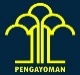 DIREKTORAT JENDERAL KEKAYAAN INTELEKTUALFormulir Permohonan Pencatatan Perjanjian Sub Lisensi Rahasia Dagang*)	Coret yang tidak perlu....................., .... 20...										     Pemohon(                                         ) Diisi oleh petugas       Nomor Permohonan Sub Lisensi Rahasia Dagang : Tanggal pengajuan :Diisi oleh petugas       Nomor Permohonan Sub Lisensi Rahasia Dagang : Tanggal pengajuan :Dengan ini saya/kami :  									 Nama Pemohon	:	Alamat 	:		Warga Negara	:	Email	:	Telepon/HP	:	Dengan ini saya/kami :  									 Nama Pemohon	:	Alamat 	:		Warga Negara	:	Email	:	Telepon/HP	:	Dengan ini saya/kami :  									 Nama Pemohon	:	Alamat 	:		Warga Negara	:	Email	:	Telepon/HP	:	melalui/tidak melalui *) Konsultan KI	[	]Nama Badan Hukum   	:	Alamat Badan Hukum	:			Nama Konsultan KI 	:	Alamat	:			Nomor Konsultan KI	:	Telepon/Fax	:	Email	:	melalui/tidak melalui *) Konsultan KI	[	]Nama Badan Hukum   	:	Alamat Badan Hukum	:			Nama Konsultan KI 	:	Alamat	:			Nomor Konsultan KI	:	Telepon/Fax	:	Email	:	Mengajukan Permohonan Pencatatan Sub Lisensi Rahasia Dagang :Pemberi Sub Lisensi 	Nama	:		Alamat	:	Alamat Surat Menyurat	:	Warga Negara	:		Telepon	:	Email 	:	Penerima Sub Lisensi         Nama	:		Alamat	:	Alamat Surat Menyurat	:	Warga Negara	:		Telepon	:	Email 	:	Mengajukan Permohonan Pencatatan Sub Lisensi Rahasia Dagang :Pemberi Sub Lisensi 	Nama	:		Alamat	:	Alamat Surat Menyurat	:	Warga Negara	:		Telepon	:	Email 	:	Penerima Sub Lisensi         Nama	:		Alamat	:	Alamat Surat Menyurat	:	Warga Negara	:		Telepon	:	Email 	:	Rahasia Dagang yang Dimohonkan Pencatatan Sub LisensiObjek Sub Lisensi                                             : (lingkup rahasia dagang)Tempat dan Tanggal Pencatatan Sub Lisensi   :Sifat Sub Lisensi                                                : Eksklusif, Non Eksklusif*Jangka Waktu Perjanjian Sub Lisensi                : Mulai berlaku dari tanggal ….. sampai dengan…..Wilayah Berlakunya Perjanjian Sub Lisensi      :Rahasia Dagang yang Dimohonkan Pencatatan Sub LisensiObjek Sub Lisensi                                             : (lingkup rahasia dagang)Tempat dan Tanggal Pencatatan Sub Lisensi   :Sifat Sub Lisensi                                                : Eksklusif, Non Eksklusif*Jangka Waktu Perjanjian Sub Lisensi                : Mulai berlaku dari tanggal ….. sampai dengan…..Wilayah Berlakunya Perjanjian Sub Lisensi      :Bersama ini saya lampirkan  1 (satu) rangkap   :Salinan Perjanjian Sub Lisensi (apabila dibuat dengan bahasa asing wajib diterjemahkan dalam Bahasa   Indonesia).Surat Kuasa, jika permohonan diajukan melalui Kuasa;Bukti pembayaran biaya pencatatan Sub lisensi;Bukti lain (yang dipandang perlu).Bersama ini saya lampirkan  1 (satu) rangkap   :Salinan Perjanjian Sub Lisensi (apabila dibuat dengan bahasa asing wajib diterjemahkan dalam Bahasa   Indonesia).Surat Kuasa, jika permohonan diajukan melalui Kuasa;Bukti pembayaran biaya pencatatan Sub lisensi;Bukti lain (yang dipandang perlu).  [        ]  [        ]  [        ]  [        ]